Name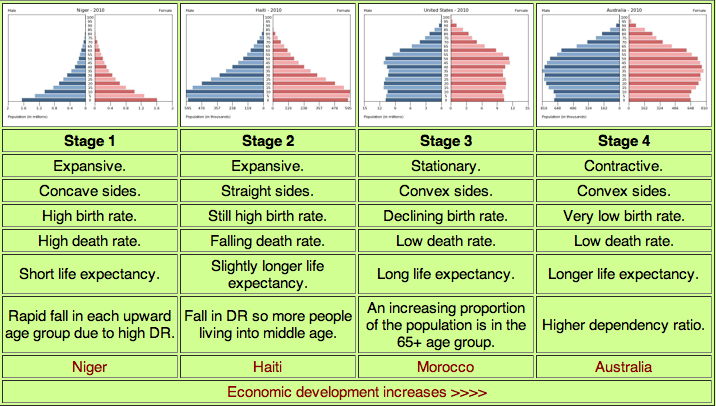 http://www.geographypods.com/2-population-change.html